CRESWELL PARISH COUNCIL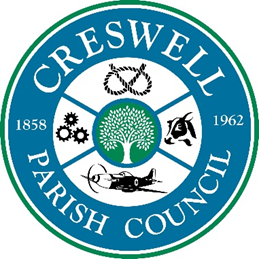 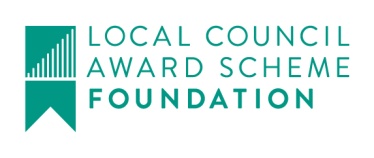 Clerk: Mrs Nikola Evans www.creswellparishcouncil.co.uk	Email: Clerk@creswellparishcouncil.co.ukMinutesMinutes for the Parish Council Meeting held on Monday 5th July 2021 at 7pm.At Main School Hall, Tillington Manor Primary School, Young Avenue, HolmcroftThe Chair welcomed all to the annual meeting of Creswell Parish Council.Attendees 
Chairman Cllr Thomas Jinks			Cllr Neil Glover		Cllr Maria RedfernClerk Mrs Nikola Evans 				Cllr C Hastings (after co-option)		Cllr M Winnington
Meeting opened to the Public.1ApologiesCllr R Sutherland – unable to attend due to rule of sixCllr J Pert – unable to attend due to rule of six2Declaration of Interest on agenda items - None3Minutes of last Meeting – 7th June 2021 – approved by all that attended as a true record on the meeting4To receive a report from Staffordshire Borough Council – No updates to report from Cllr Winnington.Clerk to ask Cllr Sutherland for an update on the TPO on Marston Grange Estate.5To receive a report from Staffordshire County Councillor – Unable to attend, but advised no update prior to the meeting - Clerk to ask for an update on:Boardwalk flooding, looks like it has collapsed and the water is not dissipating. Cllr M Redfern will contact a neighbouring landowner to check ownership of the land. It is believed it is owned by County Council.Drain outside 94 Creswell Grove – Ref number 4244762 original reference number 40465696Co-option Applicant 1 Interview - Withdrawn Applicant 2 Interview - WithdrawnApplicant 3 Interview – Claire HastingsBallot vote by the Parish CouncilClerk to present results – Majority vote was yesSuccessful applicants to sign declaration of acceptance – Cllr C Hastings signed the declaration and was invited to join the meeting.7Public ParticipationMembers of the public are invited to address the Council on any issue over which it has power for up to 5 minutes each, with the item lasting a maximum of 20 minutes.Due to the current guidelines, there will only be a limited number of people we can accommodate and would ask that you coordinate your questions with other residents and a representative attend or you can email your questions to the clerk, there is no need to wait to ask questions at a meeting, the council parish council are happy to answer any questions you may have, anytime - clerk@creswellparishcouncil.co.ukA resident reported the barrier on A34 link road needs repairing and has been for some time, originally reported to Cllr J Price – Clerk will send a follow up email to Cllr J Price for an updateA resident has very kindly provided the parish council with quotes from a company to repair the bus shelter, this will be looked at and discussed.Concerns for a Tree overhanging the road at the bottom of Creswell Grove. One mature tree is reporting some decay on the branches. Cllr Pert had previously reported it would be the responsibility of the land owner and for the parish council to send a letter to request they cut it back. All attempts to contact the land owner have failed but the parish council will continue to try and make contact.Attempts to install a noticeboard at Marston Grange are ongoing, Cllr M Redfern may have a contact.Chairman wanted to formally thank everyone who was involved in the organising of the Perrin Memorial event and for all who attended. 8Planning9FinanceApproval of PaymentsRequest delegated authority for the clerk to pay any invoices that are presented to the council in August to avoid late payments fees. - ApprovedApprove Budget to performance summary - ApprovedApprove Bank Reconciliation - ApprovedTo approve the closure of the Stafford Railway account for Perrin Memorial and transfer the funds to the current account and reserve them in the budget. – Approved by all to go ahead. Signatories on the account have signed the paperwork and one signatory left to obtain.To approve the change of address for Stafford Railway Creswell Parish Council Reserves account be changed to the parish councils address of 45 Thorn Close, Brereton Rugeley WS15 1TA. – Approved by all to go ahead. Signatories on the account have signed the paperwork and one signatory left to obtain.To approve the removal of old signatories, Lisa Horritt, Richard Thomas and Peter Bowen and add Nikola Evans as a signatory to the Creswell Parish Council Stafford Railway reserve account. - Approved by all, new signatories will be Cllr M Redfern and Clerk (Nikola Evans) and will remain two to sign. Signatories on the account have signed the paperwork and one signatory left to obtain.10To discuss the purchase and installation of AED machines within the ParishThere is nowhere within the parish to fit AED’s. The cabinet will require a mains power supply for the thermostatically controlled heater that helps to protect the defibrillator from the frost and cold as well as the supply of an internally fitted light.The cost of one defibrillator could be up to £2500 and then long-term maintenance of up to £300 a year.Also, something to consider, once the new 24-hour garage has opened, they may install a publicly accessible defibrillator. – Cllr M Redfern has a contact at Strawson’s and will contact to see if there is going to be one.11To discuss hanging flower baskets to the bus shelterThe parish council cannot insure something which it does not own, if the council agree to a resident installing hanging baskets onto the bus shelter, the parish council must agree to adopt them. If the parish council were to adopt them, they would then be liable for the long-term maintenance and a long-term financial commitment.Before they can be installed a full risk assessment would need to be carried out by the parish council, and possibly complete with an independent structural engineer assessment to ensure the bus shelter is structurally sound, which would be a costly. Although the risk may seem small it is still a risk and the Parish council agreed to reject the request for hanging baskets on the bus shelter. There are two planters next to the bus shelter which residents can plant flowers in.Cllr Winnington wondered if the parish council had thought of putting something at the gateway to Creswell. The parish council reported that the idea had been put to the residents and it was decided that they would wait for the development to be finished. Cllr M Redfern will speak to her contact at Strawson’s. Cllr Winnington suggested contacting Strawson’s to see if they would be happy to fund this as a gesture of goodwill for the disruption caused12To discuss plans for Harry Kerr memorialThe Memorial Day is Friday 16th July 2021, Cllr Redfern will sort a wreath out and liaise with others to attend and lay the wreath. Clerk to issue a statement to the public on the website and social media platforms.13Councillors ReportsCllrs are invited to give reports on the parish which do not require a resolutionCllr Glover reported on the following:Pleased to be contacted by a resident of Willow Grange, they are interested in forming a community speed watch group. Information has been passed onto them of how they can proceed with this.Still trying to contact a spokesperson at Marston Village.Cllr Redfern reported on the following:Grass verges are continuing to be cutDrain outside 94 Creswell Grove still blocked – Clerk to email Cllr PertCllr Howdle – nothing to reportCllr Jinks reported on the following:Great community litter pick organised by Cllr Howdle, 12-14 rubbish bags were collected14Future meeting dates and next agenda itemsNext meeting will take place on 6th September 2021 venue TBCAgreed to continue to use the school for our meetings, Clerk will contact the school to arrange further meeting dates.04.10.21, 01.11.21, 06.12.21 Venue TBC – Venue will be Tillington Manor Primary School.15Meeting Close - Chairman thanked everyone for their attendance and closed the meeting at 8.81pm